                                     Paddles Swimming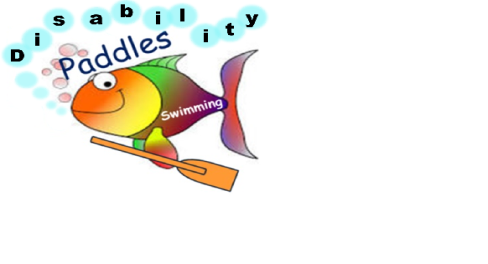 Swimmers DetailsEmergency ContactHealth and SafetyMedication taken............................................................................................................................................................................................................................................................................................................................................................................................................................................................................................................................................................................................................................................................DisabilityPlease detail below anything we may need to be aware of............................................................................................................................................................................................................................................................................................................................................................................................................................................................................................................................................................................................................................................................Terms and ConditionsPlease be prompt with you arrival.Please be prompt with payment of fees at the start of each term.Parents/carer’s may be asked to accompany non-swimmers in the water.I will let you know if we have other commitments and adjust sessions accordingly.Signed .....................................................................................................................................................................................................Date .........................................................................................................................................................................................................In accordance with Data Protection Act 1989, the information you give us will be held by Paddles Swimming database for the purpose of supplying you with information. Please tick to agreeNameASA NumberAddressPost CodeDate of BirthParents/Carer’s/Swimmers PhoneParents/Carer’s/Swimmers MobileParents/Carer’s/Swimmers EmailNameAddressPhoneMobileRelationship to Swimmer YesYesNoNoWheelchair UserPool Hoist requiredEpilepticSwimming abilityNon Swimmer25 meters+Form of CommunicationVerbalBSLMakatonPECS/VisualsDetailsHearing ImpairmentLearning DifficultyLong Term Illness/conditionPhysical DisabilitySight ImpairmentOtherYesNoI am happy for photographs to be taken during lessonsI am happy for photographs to be taken during lessons for local publicity, publications or websitesI am happy for video/film footage to be taken during lessonsI am happy for video/ film footage to be taken during lessons for local publicity, publications or websites